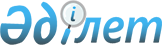 Об установлении квоты рабочих мест для инвалидов на 2023 год
					
			Утративший силу
			
			
		
					Постановление акимата Сарыагашского района Туркестанской области от 7 декабря 2022 года № 376. Утратило силу постановлением акимата Сарыагашского района Туркестанской области от 14 августа 2023 года № 240
      Сноска. Утратило силу постановлением акимата Сарыагашского района Туркестанской области от 14.08.2023 № 240 (вводится в действие по истечении десяти календарных дней после дня его первого официального опубликования).
      Примечание ИЗПИ!
      Настоящее постановление вводится в действие c 01.01.2023.
      В соответствии с подпунктом 7) статьи 18 Трудового кодекса Республики Казахстан, подпунктом 2) пункта 1 статьи 18 Уголовно-исполнительного кодекса Республики Казахстан, пунктом 2 статьи 31 Закона Республики Казахстан "О местном государственном управлении и самоуправлении в Республике Казахстан", подпунктами 7), 8), 9) статьи 9, подпунктам 2), 3), 4) статьи 27 Закона Республики Казахстан "О занятости населения", приказом Министра здравоохранения и социального развития Республики Казахстан № 412 "Об утверждении Правил квотирования рабочих мест для трудоустройства граждан из числа молодежи, потерявших или оставшихся до наступления совершеннолетия без попечения родителей, являющихся выпусниками организаций образования, лиц, освобожденных из мест лешения свободы, лиц, состоящих на учете службы пробации", акимат Сарыагашского района ПОСТАНОВЛЯЕТ:
      1. Установить квоту рабочих мест для трудоустройста инвалидов в размере от двух до четырех процентов от численности рабочих мест без учета рабочих мест на тяжелых работах, работах с вредными, опасными условиями труда согласно приложению к настоящему постановлению.
      2. Отделу занятости и социальных программ района и Центру занятости населения акимата района принять необходимые меры возникшие в настоящем постановлении.
      3. Контроль за выполнением настоящего постановления возложить на курирующего данную сферу заместителя акима Сарыагашского района.
      4. Настоящее постановление вводится в действие c 1января 2023 года. Размер квоты рабочих мест для трудоустройства инвалидов
					© 2012. РГП на ПХВ «Институт законодательства и правовой информации Республики Казахстан» Министерства юстиции Республики Казахстан
				
      Исполняющий обязанности акима района

Н.Талипов
Приложение к постановлению
акимата Сарыагашского района
от 07 декабря 2022 года № 376
№
Наименование организации
Списочная численность работников (человек)
Размер квоты %
Количество рабочих мест (человек) 
1
Коммунальное государственное учреждение "Общеобразовательная средняя школа №60" отдела развития человеческого потенциала Сарыагашского района управления развития человеческого потенциала Туркестанской области
276
4
11
2
Коммунальное государственное учреждение "Общеобразовательная средняя школа №58 имени А.Маргулана" отдела развития человеческого потенциала Сарыагашского района управления развития человеческого потенциала Туркестанской области
139
3
4
3
Коммунальное государственное учреждение "Школа-гимназия интернат №10 имени К.Сатпаева" отдела развития человеческого потенциала Сарыагашского района управления развития человеческого потенциала Туркестанской области
152
3
5
4
Товарищество с ограниченной ответственностью "Детский ясли сад "Бес жұлдыз"
62
2
1
5
Коммунальное государственное учреждение "Общеобразовательная средняя школа №22 имени Елшибек батыра" отдела развития человеческого потенциала Сарыагашского района управления развития человеческого потенциала Туркестанской области
121
3
4
6
Коммунальное государственное учреждение "Общеобразовательная средняя школа №16 имени И.В.Панфилова" отдела развития человеческого потенциала Сарыагашского района управления развития человеческого потенциала Туркестанской области
132
3
4
7
Товарищество с ограниченной ответственностью "Лечебно-реабилитационный комплекс "Ақ -Тілек"
92
2
2
8
Товарищество с ограниченной ответственностью "Арай Комфорт"
129
3
4
9
Товарищестова с органиченной ответственностью "Лечебно-реабилитационный комплекс "Сарыағаш"
351
4
14
10
Коммунальное государственное учреждение "Общеобразовательная средняя школа №21 имени Яссауи" отдела развития человеческого потенциала Сарыагашского района управления развития человеческого потенциала Туркестанской области
161
3
5
11
Товарищество с ограниченной ответственностью "Детский ясли-сад "Жазәсем"
50
2
1
12
Коммунальное государственное учреждение "Общеобразовательная средняя школа №71" отдела развития человеческого потенциала Сарыагашского района управления развития человеческого потенциала Туркестанской области
86
2
2
13
Коммунальное государственное учреждение "Общеобразовательная средняя школа №39 имени Т.Айбергенова" отдела развития человеческого потенциала Сарыагашского района управления развития человеческого потенциала Туркестанской области
105
3
3
14
Коммунальное государственное учреждение "Общеобразовательная средняя школа №68 имени Т.Оспанова" отдела развития человеческого потенциала Сарыагашского района управления развития человеческого потенциала Туркестанской области
103
3
3
Итого
Итого
1959
40
63